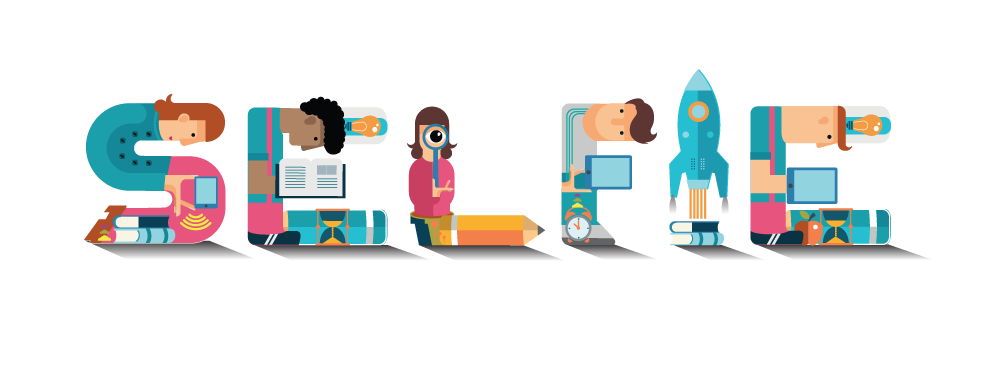 Vamos tirar uma SELFIE ao Agrupamento!O período de preenchimento do questionário SELFIE decorre entre os dias 13 e 27 de maio. Todos os alunos do 4.º ao 9.º ano de escolaridade preenchem o questionário SELFIE, acedendo ao mesmo através de um link disponibilizado na Escola-On, na sala “PADDE”. Os alunos dos 2.º e 3.º Ciclos, supervisionados por um docente (Coordenador Pedagógico, Professor de TIC/OC ou outro), realizam o questionário de acordo com um horário pré-definido. Estes questionários são adequados aos diferentes níveis de ensino dos alunos.Aos dirigentes escolares e restantes docentes será enviado o link de preenchimento através do e-mail institucional. Cada docente apenas responde uma vez ao questionário, na qualidade de dirigente escolar ou de docente.Consideram-se dirigentes escolares os elementos da Direção do AE, os coordenadores com representação em Conselho Pedagógico e os Coordenadores de Escola no 1.º Ciclo. Quanto aos docentes, apenas respondem ao questionário aqueles que se encontram em funções no AE há mais de um ano. Relembra-se que o questionário SELFIE reúne – de forma anónima – as opiniões dos alunos, dos professores e dos dirigentes escolares sobre a forma como as tecnologias são utilizadas no nosso agrupamento. Esta recolha é feita com recurso a breves afirmações e perguntas numa escala de concordância simples de 1 a 5. As afirmações abrangem áreas como: liderança, colaboração e trabalho em rede, infraestruturas e equipamentos, formação dos professores, pedagogia e competência digital dos alunos. A avaliação demora cerca de 30 minutos. Apela-se à participação de todos. Se queremos uma escola em que as tecnologias educativas contribuam para uma melhor aprendizagem, uma maior inclusão e também uma maior diversificação de estratégias e de instrumentos de avaliação, vamos todos colaborar, da melhor forma possível, na aplicação do questionário SELFIE, cujos resultados são determinantes para a elaboração do nosso Plano de Ação para o Desenvolvimento Digital da Escola (PADDE).Vídeo sobre o questionário SELFIE, disponibilizado pela ERTE-DGE: https://youtu.be/-fsa2iKZVaM 